Budget Workbook for Agencies Job AidThe process flow below outlines the steps which need to be completed in order for the Budget Definition to become a Budget Workbook.*Provider Entity is not specifically tied to the Budget Workbook; the Provider completes this when they have access to the Supplier Portal.Provider Program Information EntryThe following shows how to update the Provider Program Information.Navigation:  Supplier Contracts > Budgeting > Provider Program InformationThe Provider Program Information page will display. Enter or search for the Contract ID, Funding Period, or Supplier Name, and click Search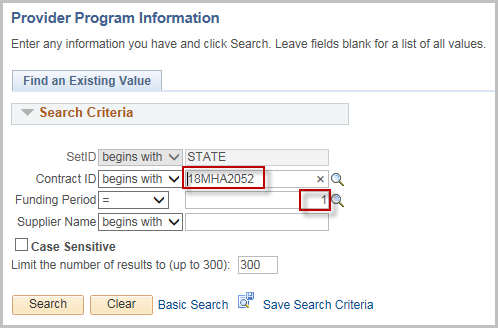 Select the Contract ID from the search results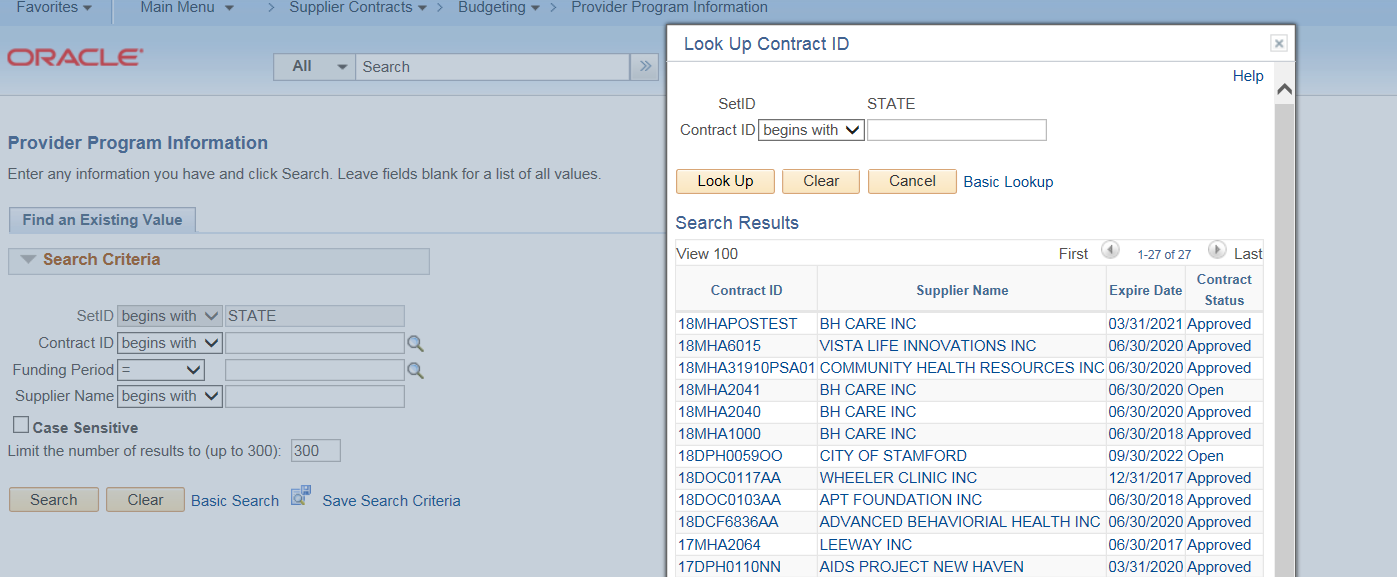 The Provider Program Information is broken down into three tabsSelect Yes/No for the Statewide field (The default is Yes)If No is selected, enter at least one of the Catchment Areas, City/Town, or Region fields 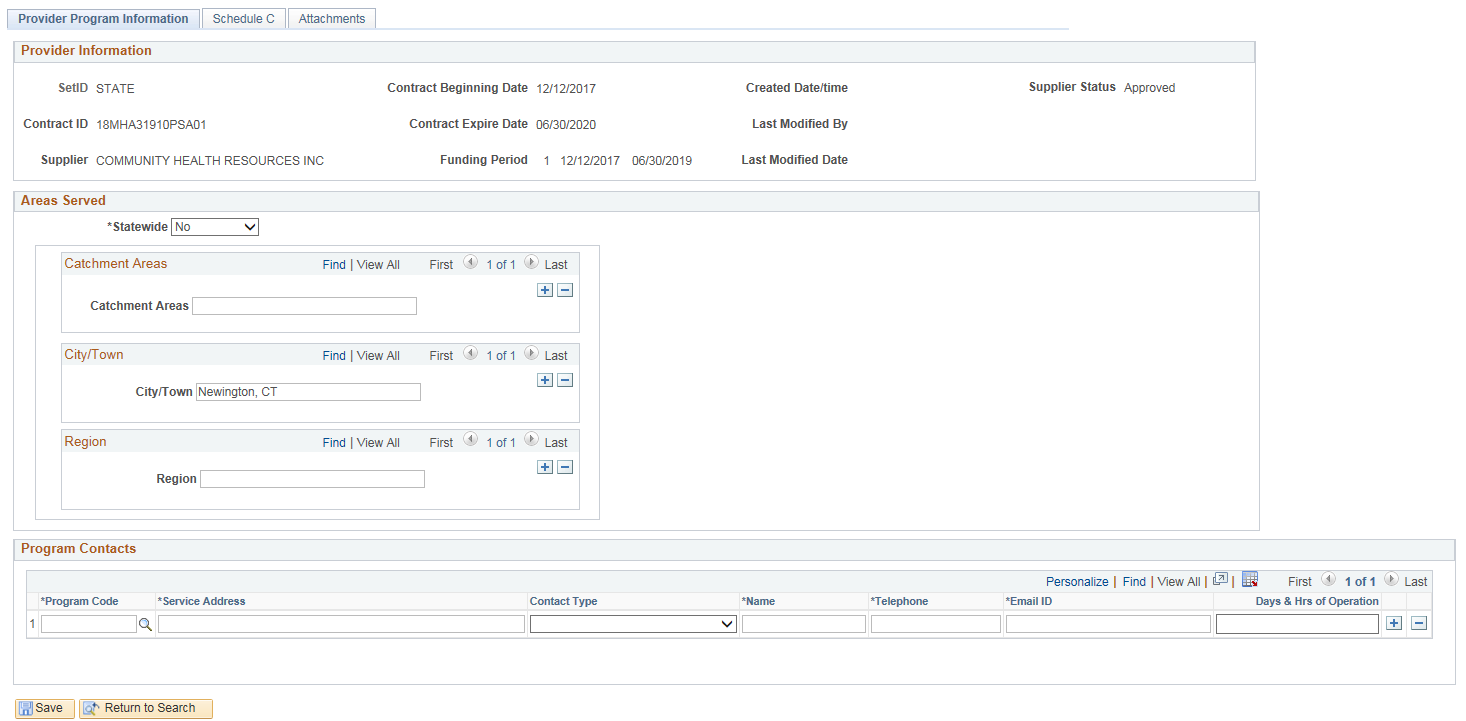 Enter in Program Contacts.Look up the Program Code (using the magnifying glass). Only programs that were created on the Budget Definition can be selected.Enter the Service AddressSelect Contact TypeEnter Name, Telephone, Email ID, and Days & Hrs of Operation Click on the + sign to add additional ContactsClick Save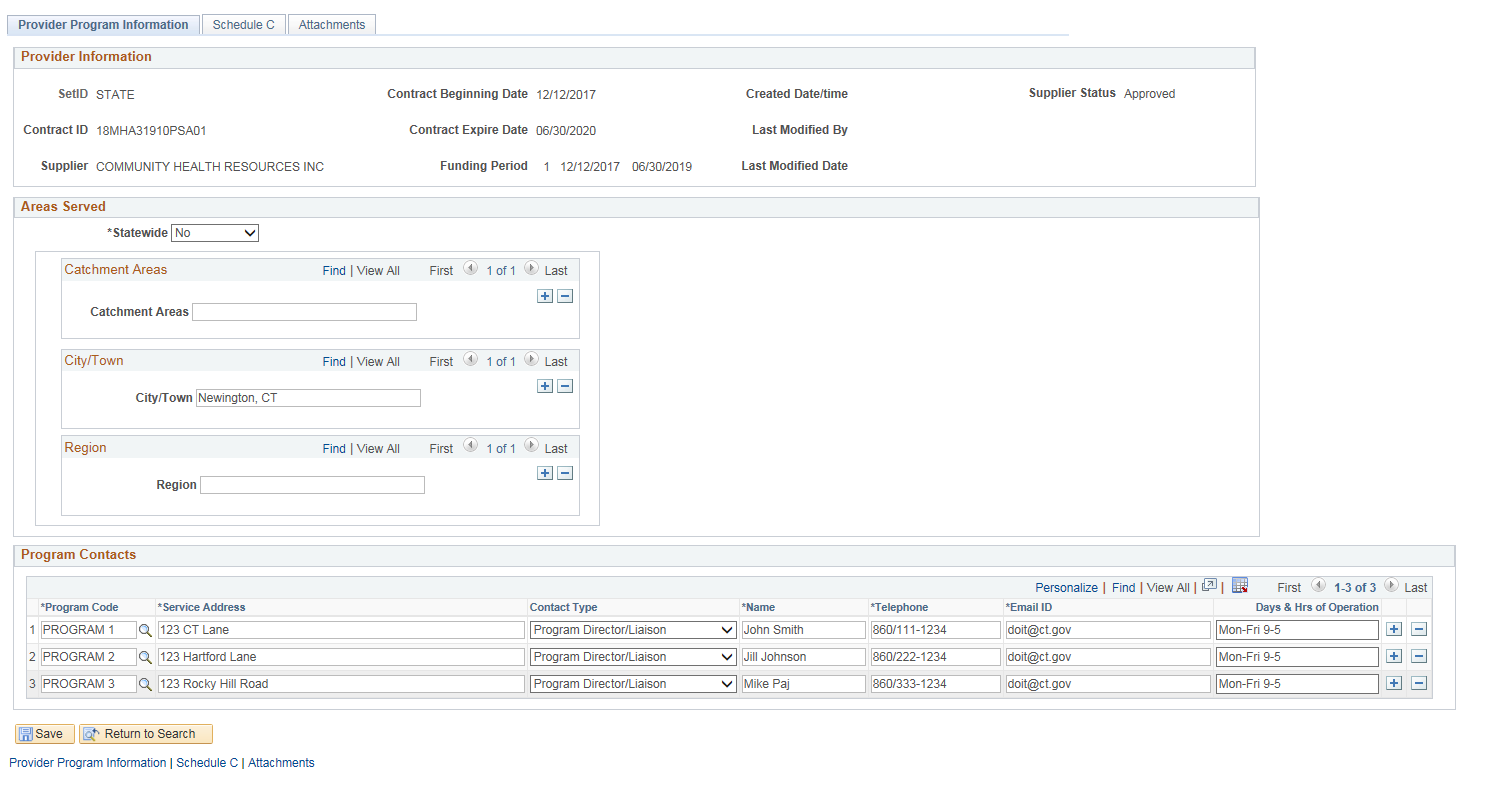 Click on the Schedule C tabNote:  The Schedule C tab will only appear if it has been checked on the Budget Definition Page.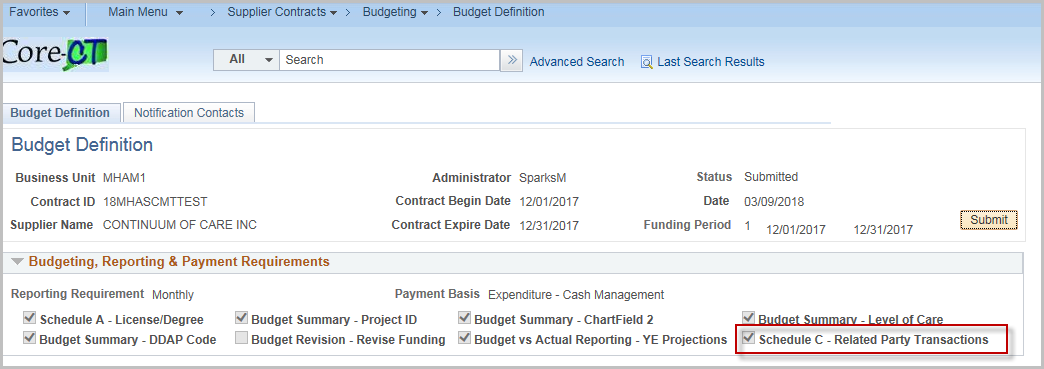 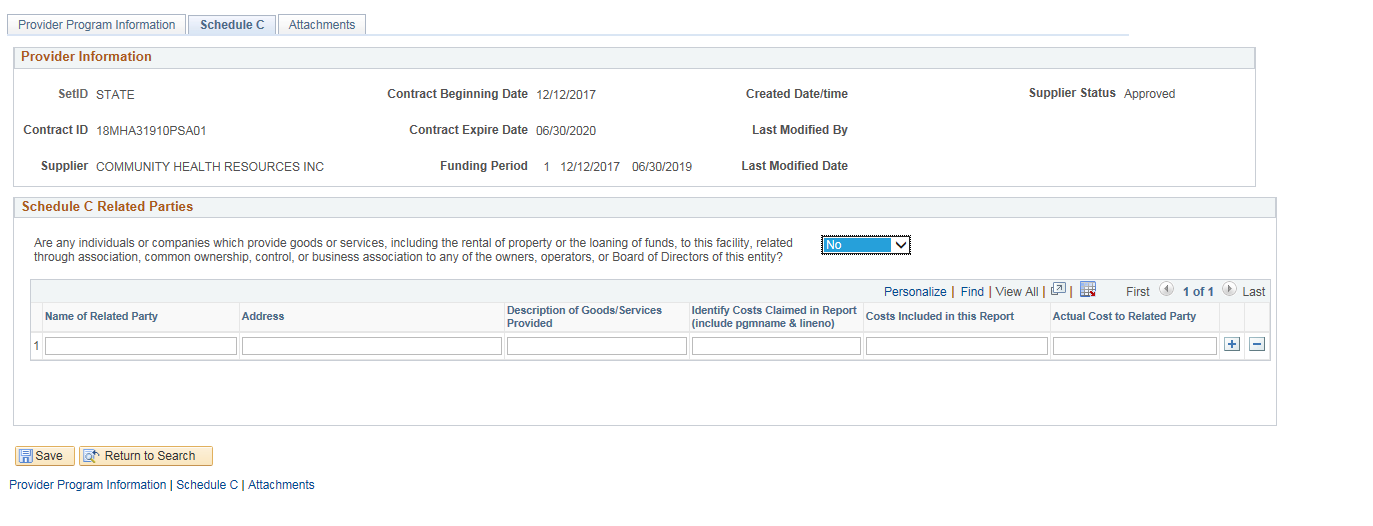 Select Yes/No to the question in the Schedule C Related Parties sectionIf Yes, enter Name of Related Party, Address, Description of Goods/Services Provided, Identify Costs Claimed in Report, Costs Included in this Report, and Actual Cost Related to Party fields.Click Save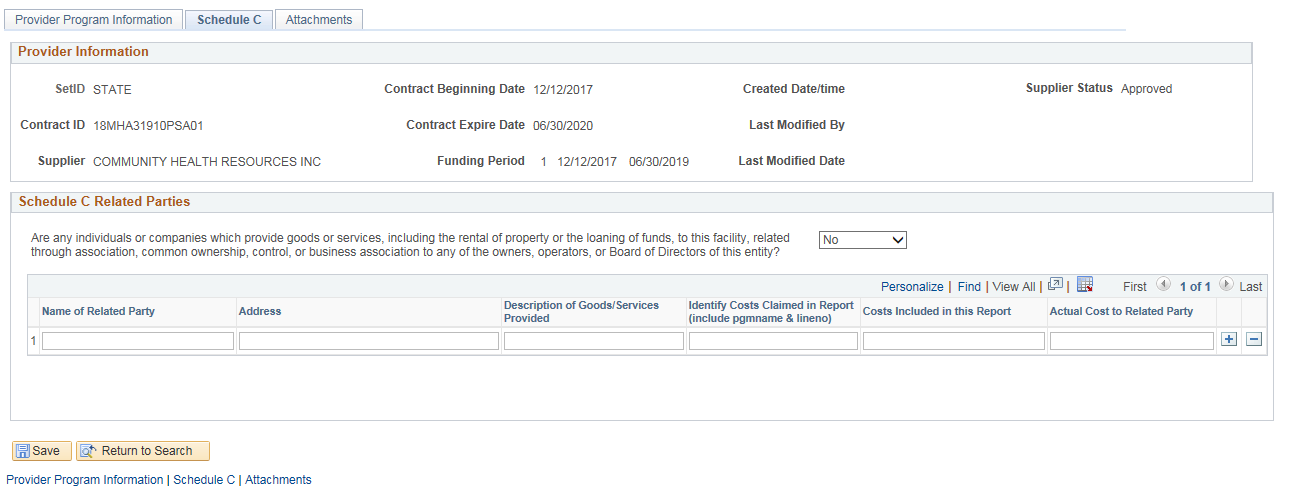 Click on the Attachments tabThe attachments tab can be used for any additional documentation.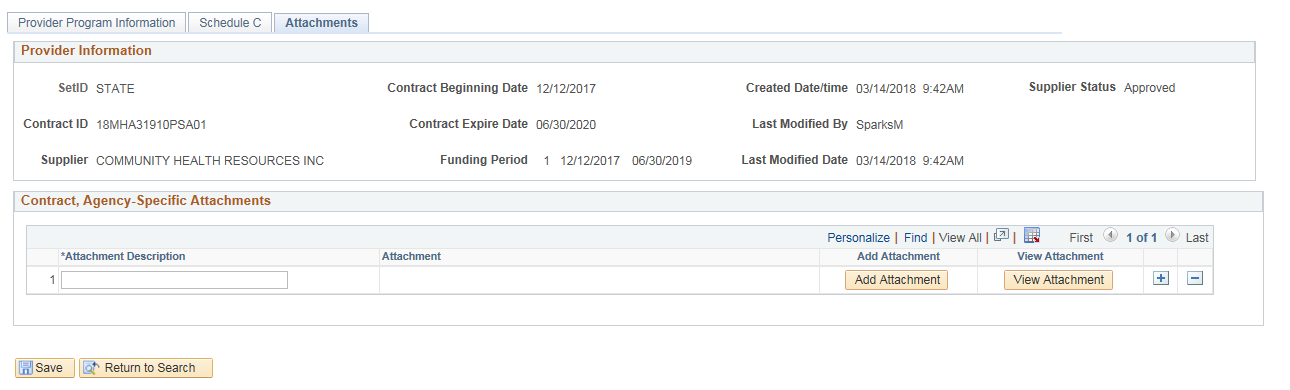 Enter the Attachment Description and click on Add Attachment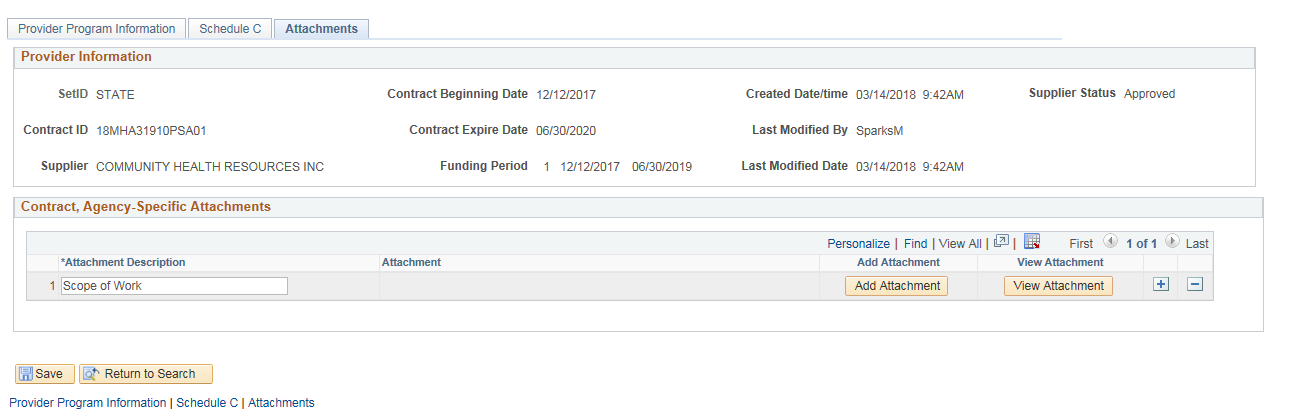 Click Browse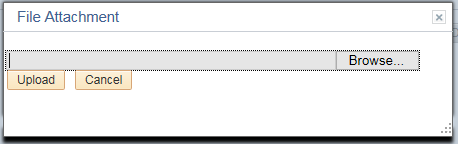 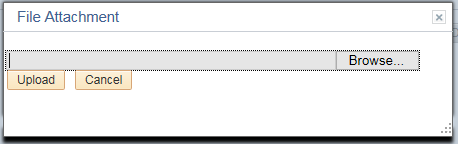 Select the attachment to be uploaded and click Upload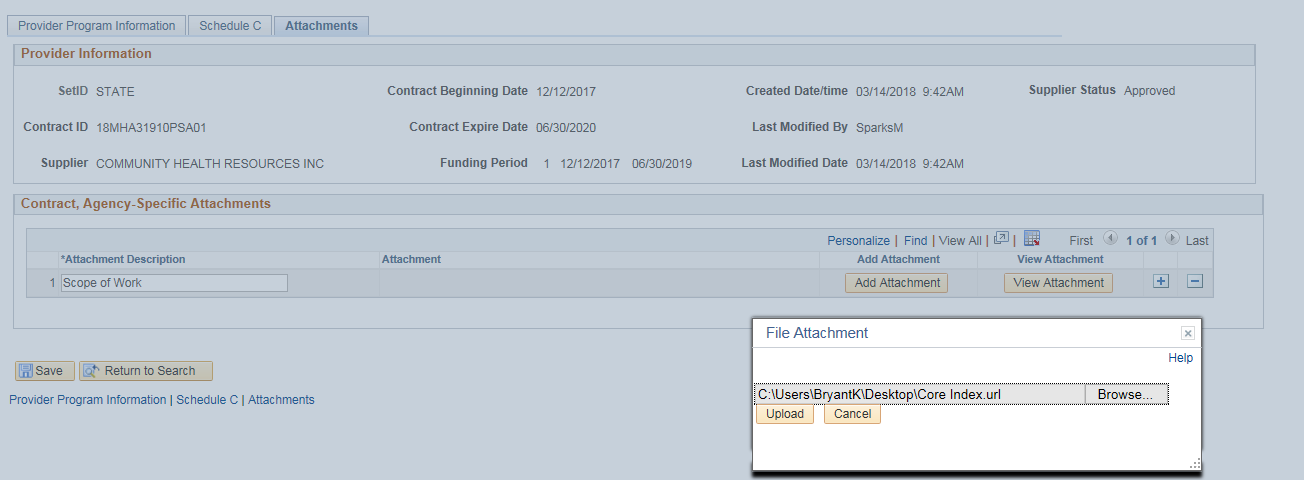 Click View Attachment to review the document Use the + sign to add more attachments Click Save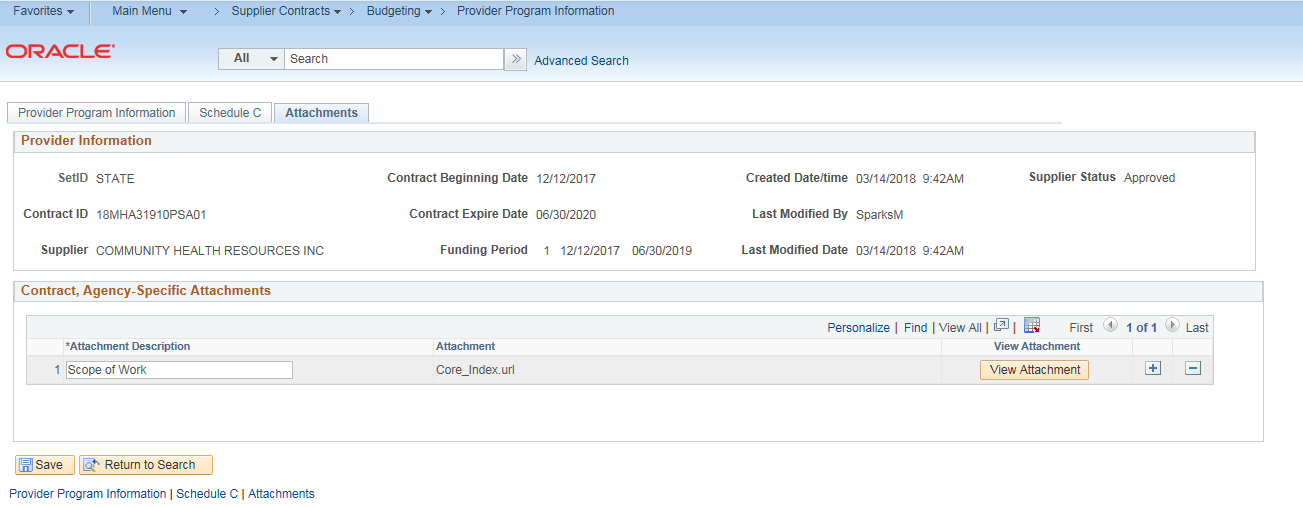 